	CENTRO IPPICO BRIANTEO	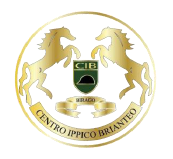 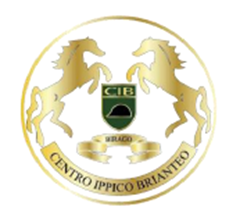 BIRAGO DI LENTATE SUL SEVESO (MB)Via Gerbino 35Coordinate GPS: 45° 39’ 49” N – 9° 06’ 13” E	Codice aziendale: 119MI007 C.I. NAZIONALE C0* 23 MAGGIO 2021PROTOCOLLO ATTUATIVO COVID-19 IN VIGORE PER LE MANIFESTAZIONI EQUESTRIIngresso consentito con rispetto delle normative PROTOCOLLO COVID-19 e le recenti “Linee Guida e Buone Pratiche” Fise per limitare la diffusione dell’Hequine Erpes Virus (EHV-1 / EHV-4)Si invita a compilare la modulistica allegata per un accesso più rapido.ORARI INDICATIVIORARI INDICATIVIORARI INDICATIVIORARI INDICATIVIORARI INDICATIVIORARI INDICATIVICategorieP.F.OrariOrariPartentiLP401DI PRECISIONEInizio08,3013LP501DI PRECISIONEn.p.09,1011L601DI PRECISIONEa seguire13L701DI PRECISIONEa seguire9LB801DI PRECISIONEn.p.10,4519B9019A FASI CONSECUTIVEn.p.11,408B1003A TEMPOn.p.12,1514B11018A FASI CONSECUTIVE (tempo delle due fasi)n.p.13,009C1153A TEMPOn.p.13,303C12010A BARRAGES SUCCESSIVI - TAB An.p.a seguire1C13022SPECIALE A DIFFICOLTÀ PROGRESSIVE A TEMPOa seguire5RICOGNIZIONI UNICHELP50 – L60L70 – LB80RICOGNIZIONI UNICHELP50 – L60L70 – LB80RICOGNIZIONI UNICHELP50 – L60L70 – LB80RICOGNIZIONI UNICHELP50 – L60L70 – LB80RICOGNIZIONI UNICHELP50 – L60L70 – LB80RICOGNIZIONI UNICHELP50 – L60L70 – LB80Info: Carolina Marenghi  mail carolinamarenghimail.com   3336164554Info: Carolina Marenghi  mail carolinamarenghimail.com   3336164554Info: Carolina Marenghi  mail carolinamarenghimail.com   3336164554Info: Carolina Marenghi  mail carolinamarenghimail.com   3336164554Info: Carolina Marenghi  mail carolinamarenghimail.com   3336164554Info: Carolina Marenghi  mail carolinamarenghimail.com   3336164554